Химия15 группа24.06.2020Тема занятия:   Алканы: гомологический ряд, изомерия и номенклатура алканов. Химические свойства алканов (метана, этана): горение, замещение, разложение, дегидрирование. Применение алканов на основе свойств.Задание: Изучите литературу и ответьте на вопросы:Проиллюстрируйте закон перехода количественных отношений в качественные на примере гомологического ряда алканов.Назовите углеводороды, структурные формулы которых: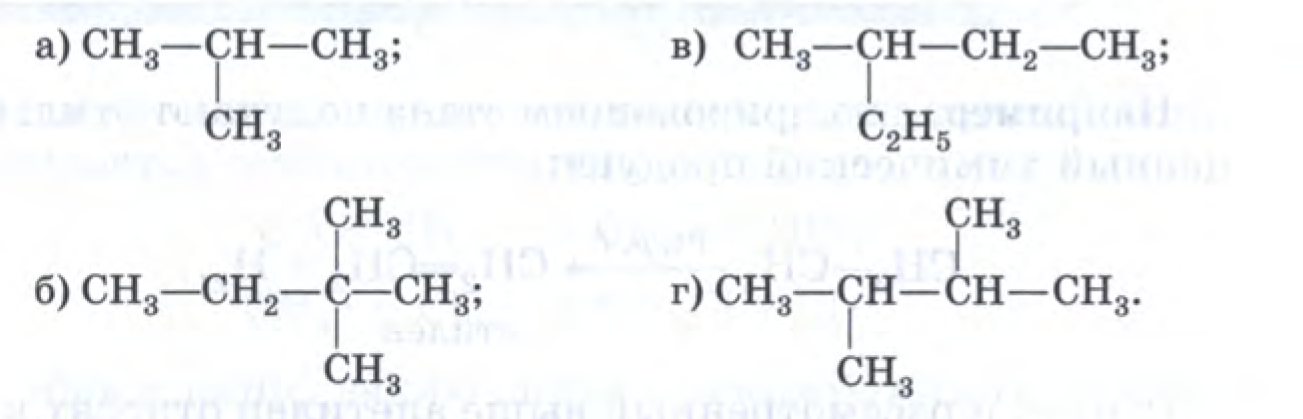 Для углеводорода, структурная формула которого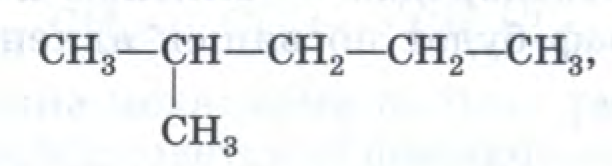 напишите формулы возможных изомеров. Назовите все соединения по международной номенклатуре ИЮПАК.Вычислите количество теплоты, которая выделится при сгорании 11,2 м3 метана (н. у.), если термохимическое уравнение реакции его горения СН4 + 2О2 → СО2 + 2Н2О + 900 кДж.Литература: Химия 10 кл. Учебник. Габриелян О. С.Стр. 23 – 31(PDF – файл прилагается в сообщении).Ответы на вопросы необходимо выслать на почту ript.study@gmail.com в формате Word документа, либо сделать фото тетради с написанными от руки ответами. В теме письма указываем фамилию, группу и дату занятия.Отсутствие вовремя присланного материала конкретного студента будет расценено, как его неактивность и приравнена к «НБ».Надеемся на вашу ответственность и серьезность понимания данного регламента работы в сложившихся условиях.